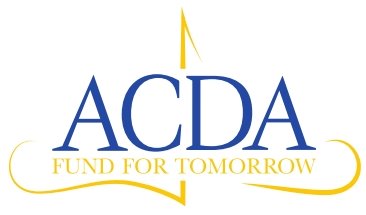 Grant Information & ApplicationFund for Tomorrow grants provide funding to members of the American Choral Directors Association for creative and innovative projects that attract children into choral singing, as well as that reach young people who may not otherwise have access to the benefits and community of choral music.These grants are for new ideas, creative approaches and projects that break new ground. They are not to fund efforts like festivals, guest clinicians, commission projects, program expansions, or other [worthy] endeavors that do not demonstrate new and innovative ideas that others can learn from. Applications should address how they significantly address each of the priorities listed below.Funding PrioritiesChildren and youth focusedFocused on choral work and/or singingReaches populations who are not often able to experience choirs and/or singingInnovative & creativeSustainableCollaborative (e.g., with other funder involvement and/or implementation partners)Replicable or adaptable to other settingsApplication Requirements2021 application deadlines:	January 1, 2021 (award decisions by Feb. 15)	July 1, 2021 (award decisions by Aug. 15)Applications should be typewritten and fit within the allotted space on the application form. Please email all application parts in one email to sflansburg@acda.org, or submit 1 copy to (keep a copy for your records): ACDA Fund for Tomorrow – ApplicationPO Box 1705Oklahoma City, OK 73101-1705Projects will be funded for no more than one year. Unused funds cannot be carried over to another year. Applicants are encouraged to consider Fund for Tomorrow funding as seed money, and apply for grants in the $3,000 - $5,000 range. Sustainability plans are an important aspect of the proposals.A final report must be submitted no later than 45 days from the time the project ends. Awardees agree to allow ACDA to share information about the project with ACDA members and others, and to recognize the Fund for Tomorrow as a funder.Questions? Contact Sundra Flansburg, ACDA Director of Membership & Communications, sflansburg@acda.org.Cover PagePlease type or prepare the application online and then print it. No handwritten applications will be considered.ApplicantApplicant name:  	Organization:  	Position/Title:  	Email Address:  	Preferred daytime telephone number:   	Summary of Proposed ProjectTitle of project: 	Date project starts:  	No. of singers directly participating:  	  	No. of singers, if any, indirectly impacted:  	Funding requested via Fund for Tomorrow: 		Total cost of project:  	Project Summary (200 word maximum):Please check up to three areas that your program addresses:Youth Choirs (Elementary/Children, Middle School/Junior High, Senior High School)Collegiate Choirs (2-year, 4-year, Student Activities)Lifelong (Community, Music in Worship)Repertoire specific:Contemporary/Commercial)Ethnic MusicMen’sVocal JazzWomen’sSignature of applicant & date: 	Proposed ProjectPlease type or prepare the application online and then print it. No handwritten applications will be considered. If you have any questions or need assistance with the application, contact Sundra Flansburg at sflansburg@acda.org.Project Description (please use no more than one page to do this)Include information on how the project addresses each of the funding priorities (page 1), ACDA and Fund for Tomorrow missions, and any educational goals. Also note sustainability plans and potential direct and indirect impacts of the project.Project TimelineList the steps for project implementation, as well as the planned dates for them.Project Budget ($3,000 - $5,000)Please provide a line item budget, including materials & supplies, consultant costs, etc.; these amounts should be researched and reflect true costs. Please note that in most cases the Fund for Tomorrow will not cover salaries, nor reimburse for dollars already spent. If you are requesting only partial funding from the Fund for Tomorrow, indicate information on other funding sources and how the costs will be allocated between funders.Budget JustificationPlease provide any information needed to justify the expenses involved in this project.